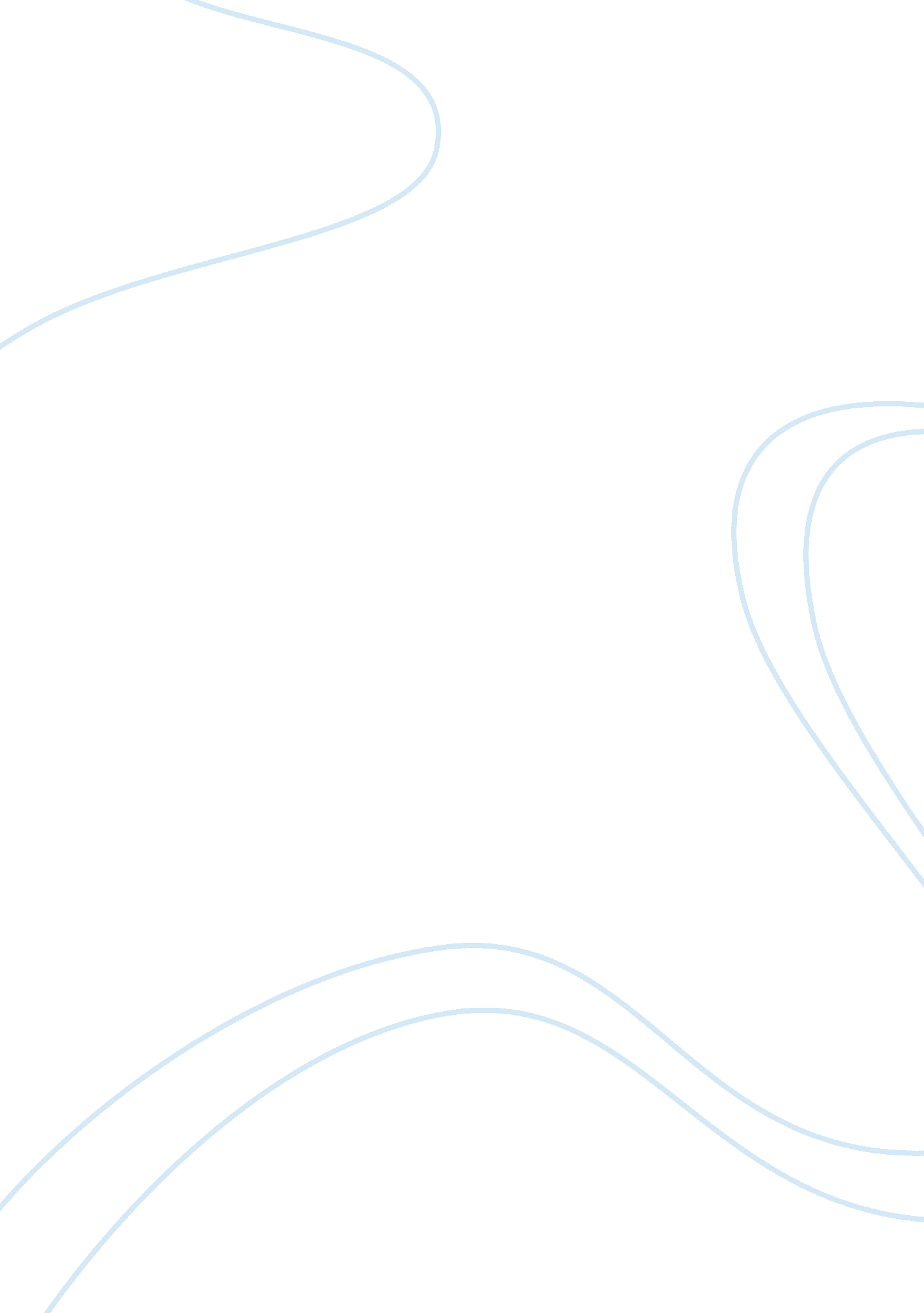 Public figure essay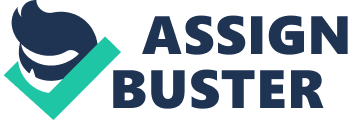 Being a public figure, such as a film star or a musician is not easy. This is perhaps the most recent point of debate about the limits among journalism, right to the information and violation of fundamental rights such as personal honor. To my way of thinking, those people who make their living by being a public figure do not have a private life. To begin with, when most people think of being famous, they do not think about the consequences of this. They just think that they will make a big amount of money out of it and do not mind their privacy. However, when they are rich and famous and want to continue doing things that they did before they were famous; they found it difficult because there are millions of people wanting to know what he/she will be doing. An example of this is what happened the past January 30 and everybody was live and direct witness: Britney Spears walked trough a dark street of Los Angeles, with the lost look and its small dog in arms. Trying to look for tranquility in the bench of a square, he/she sat down and it caressed her mascot. She looked toward the front and almost in tone of supplication she said some few words that you grieve they understood among the sobs: ” Please, leave me alone… please … I am only walking”! In her face she was reflected the gleam of dozens of flashes of cameras that didn’t stop shooting and that they allowed to see their swollen eyes of so much crying. Britney Spears showed exhausted and about to disappear. And it is that her personal tragedy is also the people of the moment, the one that’s followed by millions of people, the one that readers’ thousands devour in magazines and newspapers. Her intimacy is no longer hers. Now she is the photographer’s property and reporter that more abilities have to get of her a news piece, a holder that you blindfold the best bidder. Now their privacy is of public domain, as if to have been the princess of the pop music and the juvenile singer more salesperson of disks meant to give up the very more valuable of a human being: their individuality, their interior world. Moreover, there are other public figures that like that people know their private life. Many are willing to make what is to be recognized, including to expose their private life. The cases of Paris Hilton and Nicole Richie are full well-known. None of them has highlighted in some activity, but to ventilate their adventures and private misfortunes to the press what made them famous to the whole world and they filled them with money. “ The social recognition is not already has gotten through the verb to make, but through the verb to appear”. All in all, the Universal Declaration of the human rights recognize, in its article 12 that nobody will be object of arbitrary interference in its private life, its family, its home or its correspondence, neither of attacks to its honor or its reputation”. To what extent can this approach be applied to celebrities? Have the public characters lost their right to be people? It depends of how the public character takes his private life.” “ There are famous people who loves to expose as much as event happens in their life (from baptisms until romances and breaks-up) and to the ones who sometimes likes more to speak of the intimate things that of its own artistic career. Everything to maintain the attention of the media, and to continue effective in people’s memory.” Besides, journalists have the right to inform the activities of a public character, but he cannot enter in her private life.” Being a public figure, such as a film star or a musician is not easy. This Is perhaps the most recent point of debate about the limits among journalism, right to the information and violation of fundamental rights such as personal honor. To my way of thinking, those people who make their living by being a public figure do not have a private life. To begin with, when most people think of being famous, they do not think about the consequences of this. They just think that they will make a big amount of money out of it and do not mind their privacy. However, when they reach the fame and want to continue doing things that they did before (NO VA they) being famous, they find it difficult because there are millions of people wanting to know what he/she will be doing. An example of this is what happened the past January 30 and everybody was live and direct witness: Britney Spears walked trough a dark street of Los Angeles, with the lost look and its small dog in arms. Trying to look for tranquility in the bank of a square, (NO VA he/)she sat down and (NO VA it) caressed her mascot. She looked toward the front and almost in tone of supplication she said some few words that you grieve they understood among the sobs: ” Please, leave me alone… please … I am only walking”! The gleam of dozens of flashes of cameras that didn’t stop shooting reflected in her face, showing her swollen eyes of so much cry. Britney Spears shone exhausted and about to disappear. And it is that their personal tragedy is also the people of the moment, the one that follow millions of people, the one that readers’ thousands devour in magazines and newspapers. Their intimacy is no longer hers. Now she is the photographer’s property and reporter that more abilities have to get of her a news piece, a holder that you blindfolds the best bidder. Now their privacy is of public domain, as if to have been the princess of the pop music and the singer juvenile more salesperson of CDs (o LPs, discos) meant to give up the very more valuable of a human being: their individuality, their interior world. Moreover, there are other public figures that like that people know their private life. Many are willing to make what is to be recognized, including to expose their private life. The cases of Paris Hilton and Nicole Richie are full well-known. None of them has highlighted in some activity, but to ventilate their adventures and private misfortunes to the press what made them famous to the whole world and they filled them with money. “ The social recognition is not already gotten through the verb to make, but through the verb to appear”. All in all, the Universal Declaration of the human rights recognize, in its article 12 that nobody will be object of arbitrary interference in its private life, its family, its home or its correspondence, neither of attacks to its honor or its reputation”. To what extent can this approach be applied to celebrities? Have the public characters lost their right to be people? It depends on how the public character takes his private life.” “ There are famous people who love to expose as much as event happens in their life (from baptisms until romances and breaks-up) and to the ones who sometimes likes more to speak of the intimate things that of its own artistic career. Everything to maintain the attention of the means and to continue effective in people’s memory.” Besides, journalists have the right to inform the activities of a public character, but he cannot enter in his private life.” 